DSWD DROMIC Report #4on the Earthquake Incident in Itbayat, Batanesas of 29 July 2019, 7PM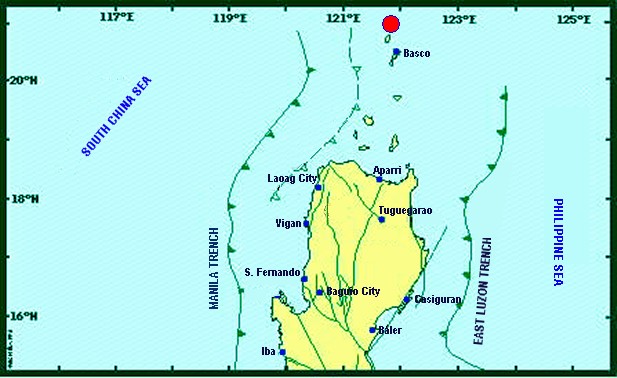 Situation OverviewOn 27 July 2019 at 4:16 AM, a 5.4 magnitude earthquake jolted the municipality of Itbayat, Batanes (20.90°N, 121.85°E - 012 km N 04°E) with a tectonic origin and a depth of focus of 12 km. The earthquake was also felt in the neighboring municipalities of Batanes.Source: DOST-PHIVOLCS Earthquake BulletinStatus of Affected Families / PersonsA total of 911 families or 2,963 persons were affected by the earthquake incident in 5 barangays in Itbayat, Batanes (see Table 1).	Table 1. Number of Affected Families / PersonsNote: Based on the Progress Report submitted by FO II, there are no significant changes as to the number of affected families or persons since ongoing assessment and validation is being conducted.  Source: DSWD-FO IIStatus of Displaced Families / Persons805 families or 2,616 persons are currently staying at the Public Market/Municipal Plaza in Brgy. San Rafael, Itbayat, Batanes (see Table 2).Table 2. Number of Displaced Families / Persons Inside Evacuation CenterNote: Ongoing assessment and validation being conducted. 106 families or 347 persons in Brgy. Raele did not evacuate. Thus, they are currently staying in their respective houses. Source: DSWD-FO IIDamaged Houses15 houses were damaged by the earthquake incident. Ongoing assessment is being conducted.Source: DSWD-FO IIDSWD DISASTER RESPONSE INFORMATION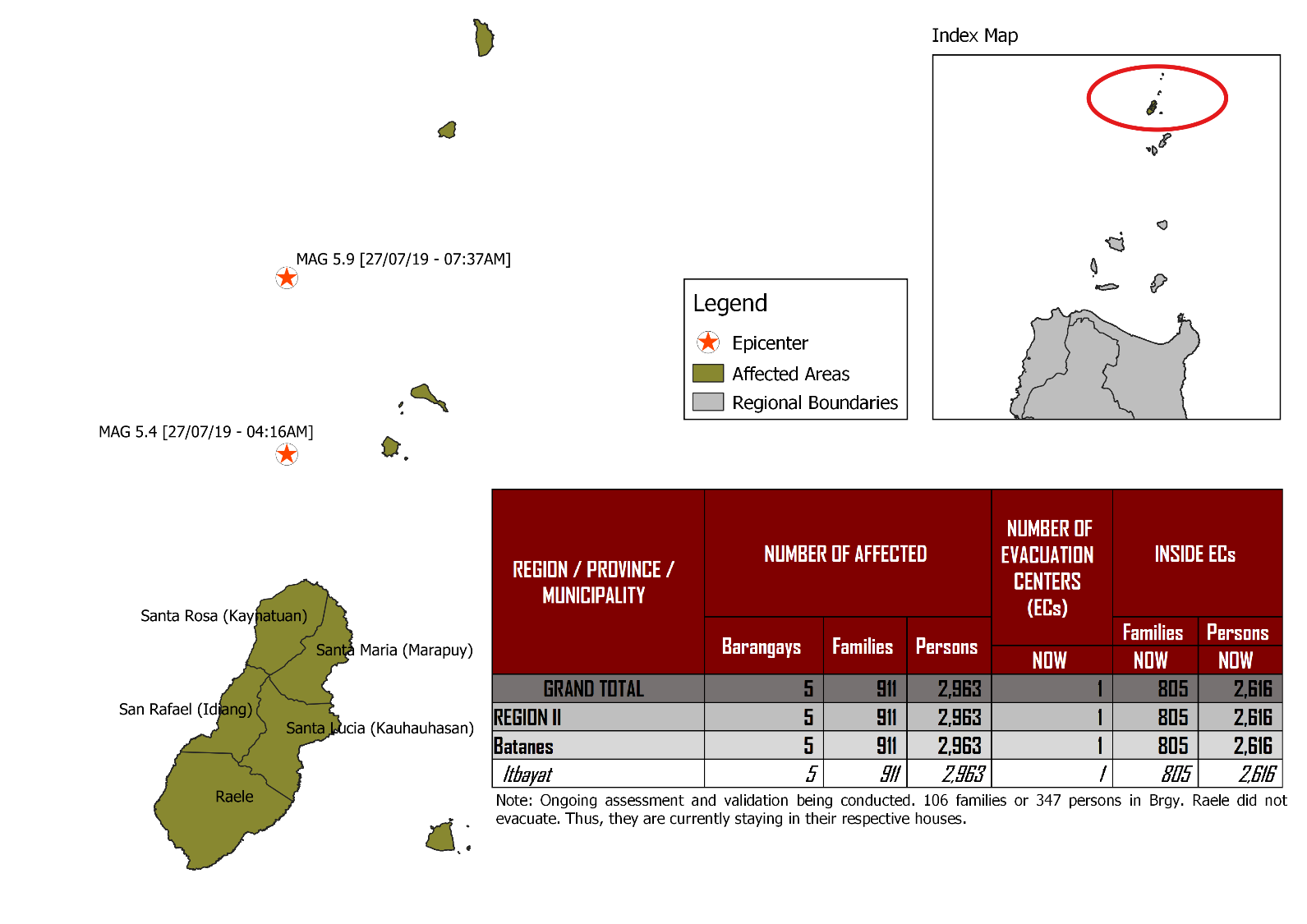 Source: DRMB-DROMIC GIS SpecialistsStatus of Prepositioned Resources: Stockpile and Standby FundsThe DSWD Central Office (CO), Field Offices (FOs), and National Resource Operations Center (NROC) have stockpiles and standby funds amounting to ₱1,974,281,401.23 with breakdown as follows (see Table 1):Standby FundsA total of ₱1,181,581,331.18 standby funds in the CO and FOs. Of the said amount, ₱1,146,974,543.16 is the available Quick Response Fund (QRF) in the CO.StockpilesA total of 362,571 Family Food Packs (FFPs) amounting to ₱136,070,296.02 and available Food and Non-food Items (FNIs) amounting to ₱656,629,774.03.*Quick Response Fund (QRF) as of 27 July 2019Situational ReportsDSWD-DRMBDSWD-NRLMBDSWD-FO II***The Disaster Response Operations Monitoring and Information Center (DROMIC) of the DSWD-DRMB is closely coordinating with DSWD-FO II for any significant disaster response updates.Prepared by:MARIE JOYCE G. RAFANANMARC LEO L. BUTACReleasing OfficerPhoto Documentations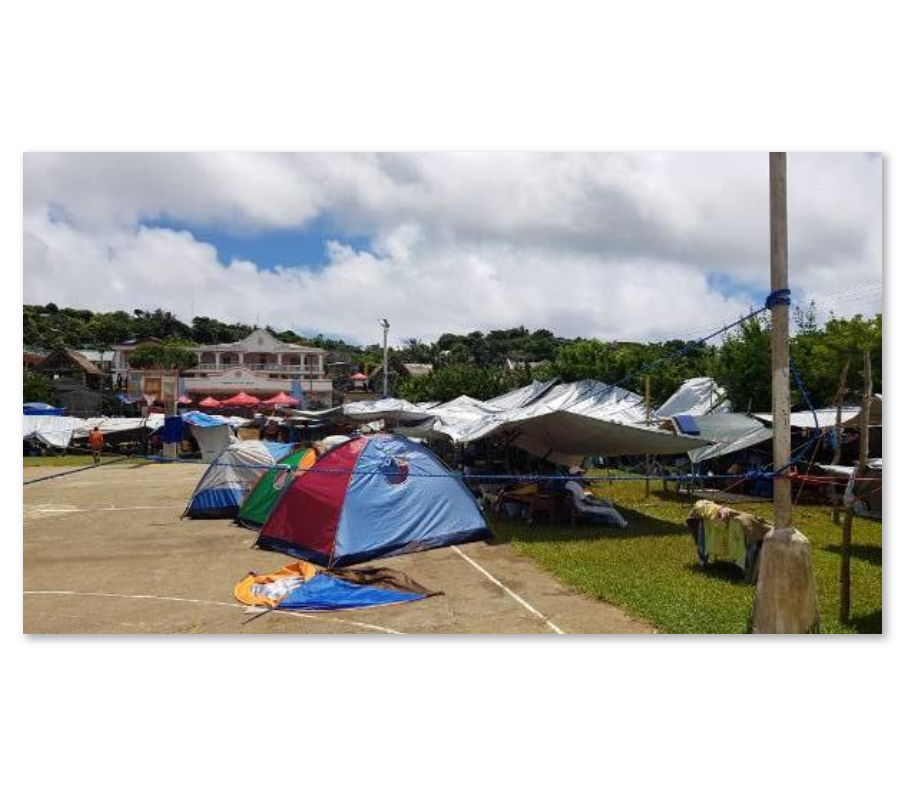 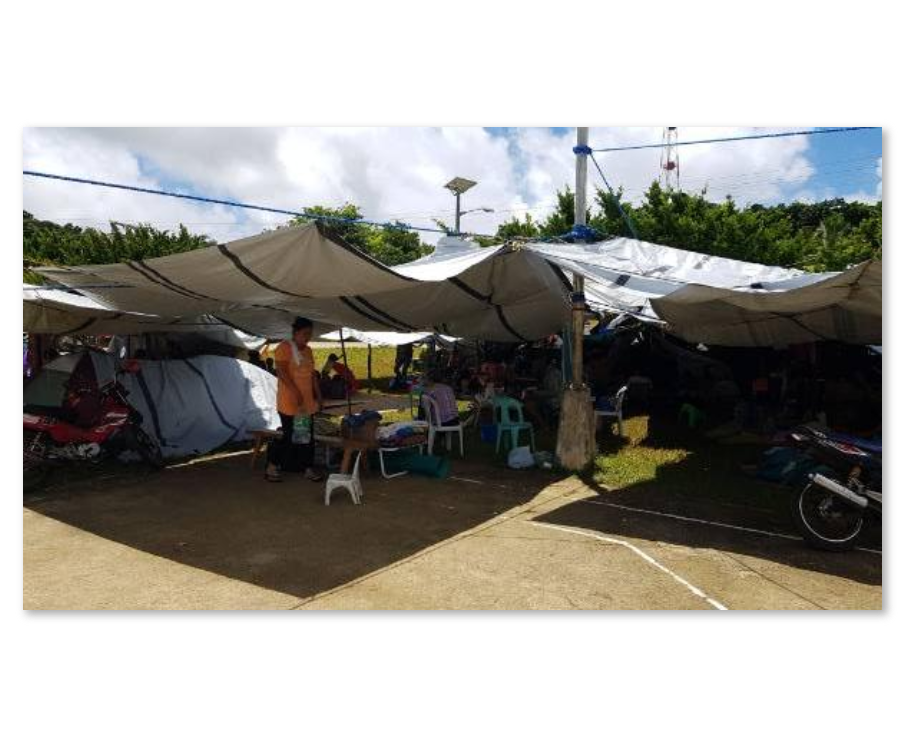 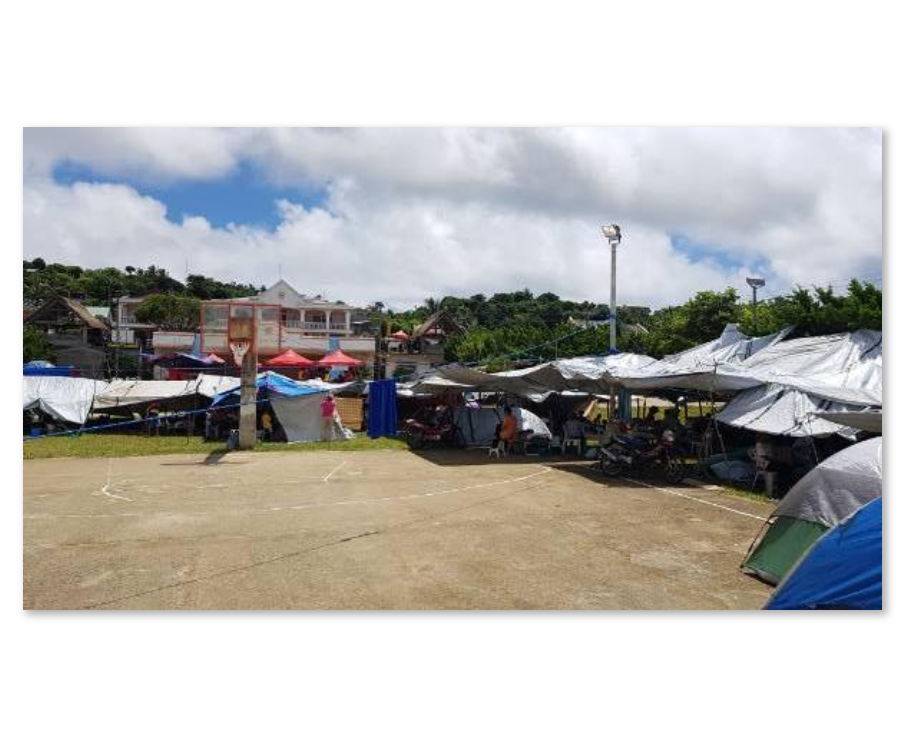 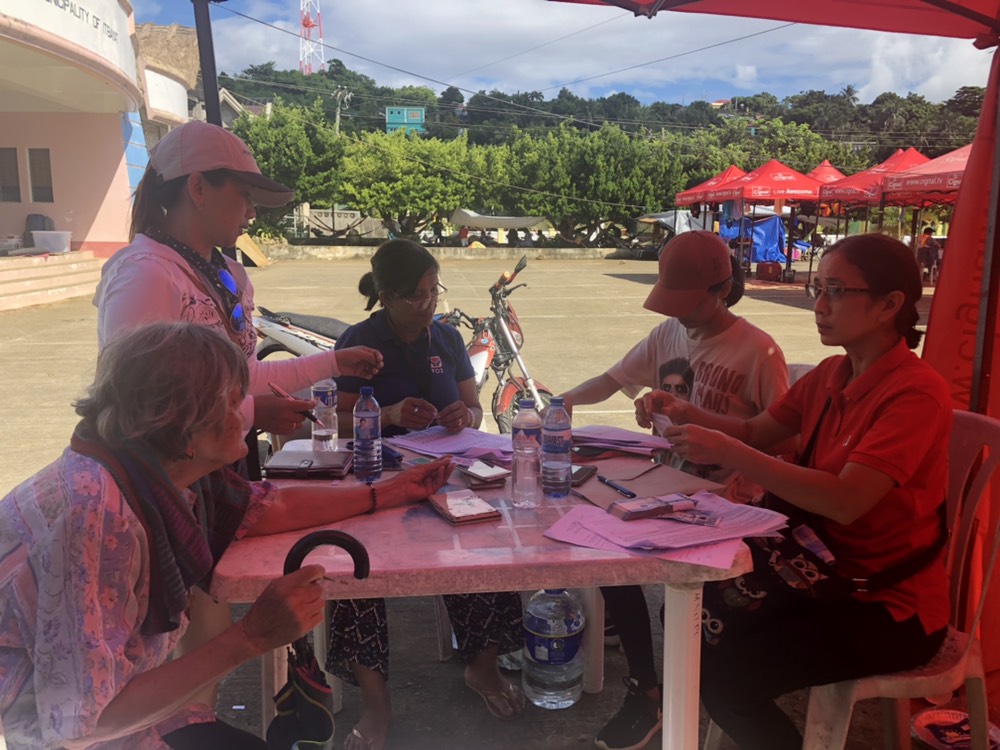 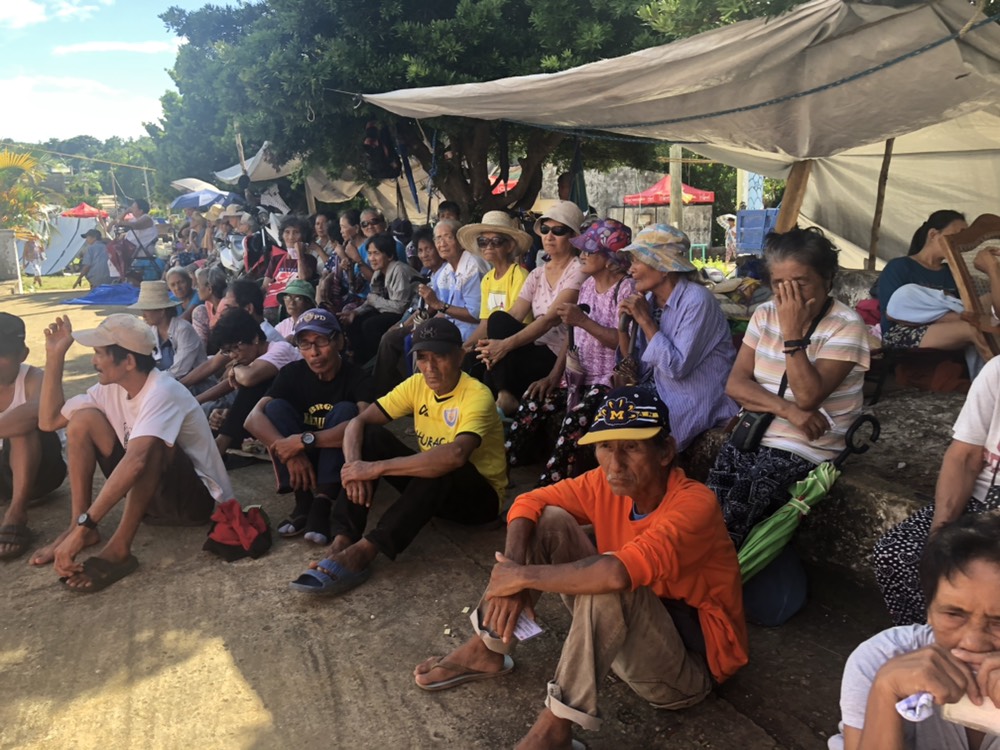 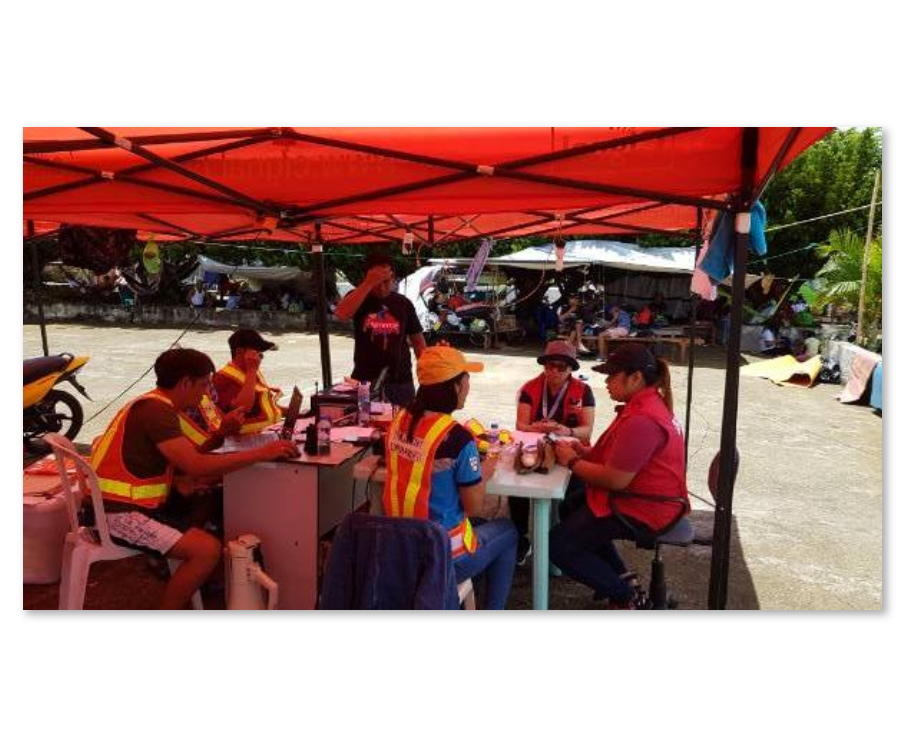 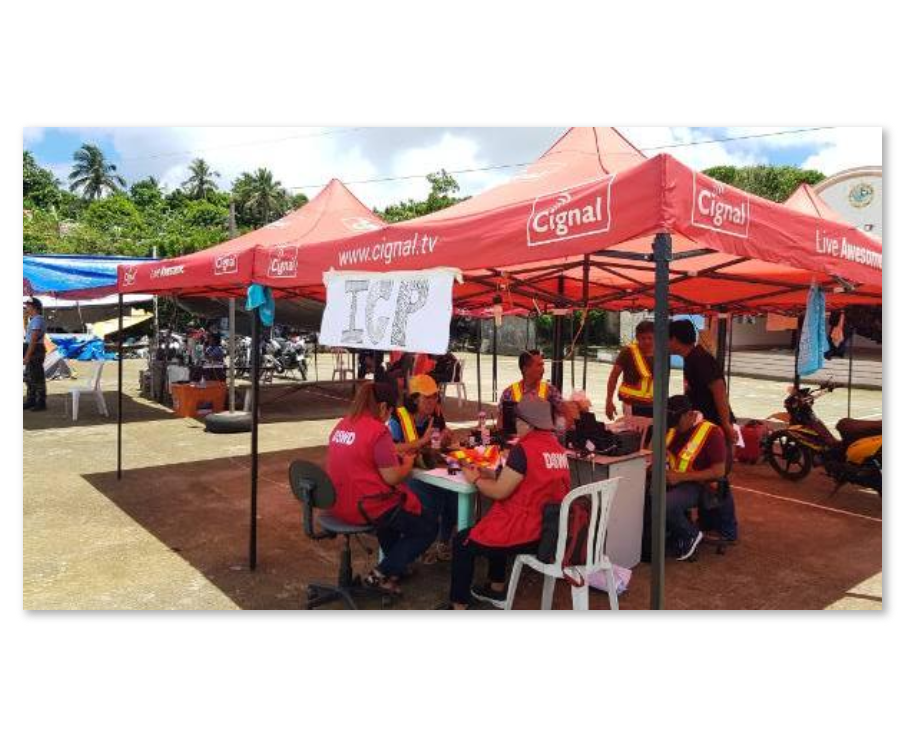 Date/Time:27 Jul 2019 - 04:16:54 AMReported Intensities:Intensity VI - Itbayat, BatanesIntensity III - Basco and Sabtang, BatanesInstrumental Intensity:Intensity III - Basco, BatanesExpecting Damage:YESExpecting Aftershocks:YESREGION / PROVINCE / MUNICIPALITY REGION / PROVINCE / MUNICIPALITY  NUMBER OF AFFECTED  NUMBER OF AFFECTED  NUMBER OF AFFECTED REGION / PROVINCE / MUNICIPALITY REGION / PROVINCE / MUNICIPALITY  Barangays  Families  Persons GRAND TOTALGRAND TOTAL 5  9112,963REGION IIREGION II 5  911 2,963 BatanesBatanes 5  911 2,963 Itbayat5 911  2,963 REGION / PROVINCE / MUNICIPALITY REGION / PROVINCE / MUNICIPALITY  NUMBER OF EVACUATION CENTERS (ECs)  NUMBER OF EVACUATION CENTERS (ECs)  INSIDE ECs  INSIDE ECs  INSIDE ECs  INSIDE ECs REGION / PROVINCE / MUNICIPALITY REGION / PROVINCE / MUNICIPALITY  NUMBER OF EVACUATION CENTERS (ECs)  NUMBER OF EVACUATION CENTERS (ECs)  Families  Families  Persons  Persons REGION / PROVINCE / MUNICIPALITY REGION / PROVINCE / MUNICIPALITY  CUM  NOW  CUM  NOW  CUM  NOW GRAND TOTALGRAND TOTAL1 1  805 8052,6162,616REGION IIREGION II1 1  805  805 2,6162,616BatanesBatanes1 1  805 8052,6162,616Itbayat 1 1 805 805  2,616 2,616FIELD OFFICESTANDBY FUNDSSTOCKPILESTOCKPILESTOCKPILESTOCKPILESTOCKPILETOTAL STANDBY FUNDS AND STOCKPILEFIELD OFFICESTANDBY FUNDSFamily Food PacksFamily Food PacksFoodNon-FoodSub-Total
(Food and NFIs)TOTAL STANDBY FUNDS AND STOCKPILEFIELD OFFICESTANDBY FUNDSQuantityTotal CostFoodNon-FoodSub-Total
(Food and NFIs)TOTAL STANDBY FUNDS AND STOCKPILETOTAL1,181,581,331.18362,571136,070,296.02160,756,170.36495,873,603.67656,629,774.031,974,281,401.23Central Office*1,146,974,543.16-----1,146,974,543.16NRLMB - NROC-103,20038,920,848.0082,564,936.86330,634,906.88413,199,843.74452,120,691.74NRLMB - VDRC-11,7004,212,000.001,203,200.005,224,562.316,427,762.3110,639,762.31I2,379,275.0014,3935,181,480.001,094,185.9233,381,090.7934,475,276.7142,036,031.71II930,801.9629,30810,550,880.00526,640.00349,602.75876,242.7512,357,924.71III2,404,557.0026,19210,257,281.28899,919.70241,406.001,141,325.7013,803,163.98CALABARZON1,960,100.004,6971,689,515.263,898,207.603,288,354.817,186,562.4110,836,177.67MIMAROPA1,938,971.5824,75610,348,008.002,243,173.55859,605.003,102,778.5515,389,758.13V3,000,000.0018,5217,223,190.0010,485,948.7240,704,948.2251,190,896.9461,414,086.94VI1,150,000.0018,1946,755,520.007,299,157.173,713,837.5011,012,994.6718,918,514.67VII3,000,000.0016,1355,808,600.0018,731,977.8318,505,387.1137,237,364.9446,045,964.94VIII1,401,960.0024,1678,734,437.141,304,119.84896,387.002,200,506.8412,336,903.98IX843,321.3510,1193,642,840.00813,730.003,793,242.354,606,972.359,093,133.70X3,000,000.001,512544,320.006,593,047.2030,362,019.9036,955,067.1040,499,387.10XI3,028,750.0025,3819,185,285.4011,053,700.0010,921,627.3421,975,327.3434,189,362.74XII584,701.684,7241,894,324.003,484,211.102,348,437.265,832,648.368,311,674.04CARAGA3,000,000.0010,0143,821,443.00946,748.004,806,699.855,753,447.8512,574,890.85NCR3,292,543.503,6651,341,789.141,998,746.57928,770.002,927,516.577,561,849.21CAR2,691,805.9515,8935,958,534.805,614,520.304,912,718.6010,527,238.9019,177,579.65DATESITUATIONS / ACTIONS UNDERTAKEN29 July 2019The Disaster Response Management Bureau (DRMB) remains on BLUE alert level status and is closely coordinating with the DSWD-FO II for significant disaster response updates.All QRT members and emergency equipment are on standby and ready for deployment.Two staff from DSWD-DRMB are already deployed in Itbayat, Batanes for technical assistance and to provide resource augmentation.DSWD-DRMB Team is in close coordination with NRLMB, DSWD-FOs I and II with regard to the status of delivery of FNIs to Itbayat, Batanes.One (1) DSWD-DRMB staff is on standby waiting for the airlift of FFPs and family tents at Clark Airport.Coordinated with OCD regarding the airlift of the FFPs and family tents.DSWD-DRMB Team is in close coordination with the Procurement Service relative to the emergency procurement of the Satellite Phones Load.DATESITUATIONS / ACTIONS UNDERTAKEN29 July 20196,400 3kg-vacuum packed rice and 50 folding beds were delivered to DSWD-FO II in Tuguegarao City.DSWD-NRLMB requested assistance from FO I to augment 25 family tents and 400 sleeping kits which are already in transit to Tuguegarao City, Cagayan.100 family tents and 60 folding beds from NROC are in transit to Tuguegarao City, Cagayan.28 July 2019DSWD-NRLMB transported 100 family tents and 400 sleeping kits to Clark Airport in Pampanga. DATEACTION(S) TAKEN29 July 2019DSWD-FO II is still on RED alert level status.200 FFPs were delivered to Basco, Batanes; of which, 158 FFPs were already transported to Itbayat, Batanes. Additional 200 FFPs are at the Tuguegarao Airport for possible loading in the C295 aircraft.DSWD-FO II staff, Ms. Mia Carbonel of DRMD and Ms. Marlene Tuazon, along with Ms. Amparo Tobias, SWAD Batanes Team Lead arrived in Itbayat, Batanes this morning. The above stated social workers are currently providing Critical Incident Stress Debriefing (CISD) to the affected families in the Public Market (EC) in Brgy. San Rafael, Itbayat, Batanes. Also, affected senior citizens are being provided with social pension.There are 310 senior citizens affected by the earthquake incident.DSWD-FO II extended assistance to some affected families such as food assistance, burial assistance, and medical assistance amounting to a total of ₱45,000.00.DSWD-FO II will conduct an interview to those families with damaged houses as DSWD will extend financial assistance amounting to ₱30,000 per family with totally damaged house and ₱10,000 per family with partially damaged house. List of the said affected families are for consolidation within this week. DSWD-FO II shall process the documents for assistance for request for funding. As a result of the meeting with BFAR on 28 July 2019, DSWD-FO II is allocated a space for 1,000 FFPs, 25 family tents and 400 sleeping kits to be ferried directly to Itbayat by Wednesday afternoon, 31 July 2019.DPWH personnel and Barangay Officials are conducting assessment on damaged houses and public facilities.A community kitchen was established to provide food/hot meals to IDPs.Ongoing relief distribution is being conducted by LGU Itbayat, Batanes